Referat rovernemndsmøte 31.-01. Aug-Sep 2019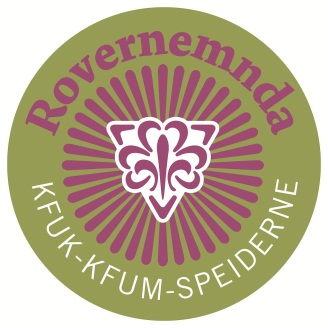 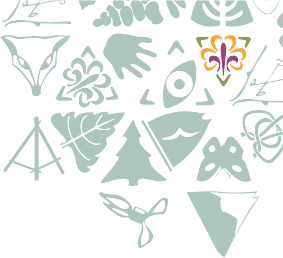 Rovernemndsmøtet startet lørdag 31. August
kl. 09.10 i Ishavskatedralen i Tromsø. Møtet var hevet søndag kl. 13.30. Til stades: Amalie Ulevik BjerkSimmen KaroliussenSilje BlindheimNicolai HillestadHeidrun Sunde StokkeMagnus GullbråSak 15/19 Konstituering        								Sak 15.1 Godkjenning av innkalling og saksliste			Sak 15.2 Val av referentNicolai ble valgt til referentSak 16/19 OppdateringSak 16.1 Oppdatering fra kretseneVi oppdaterte hverandreSak 16.2 Oppdatering fra de nasjonale roverarrangementene	16.2.1 Roverfemkamp 2019 v/ Heidrun	16.2.2 Roverball 2019 v/ Nicolai	16.2.3 Roverkongress 2020 v/MagnusSak 16.3 Gjennomgang av lederforum, SoMe og hjemmesiderLederforumtekst om roverlandsleir skrevet og sendt til kontoret. Vi promoterer arrangementer på SoMe. Vi skal gå gjennom nettsiden vår. Sak 17/19 Rovernemndas tiltaksplanVi har tatt for oss tiltaksplanen og sett hvordan vi ligger an.Sak 18/19 Evaluering av roverlandsleir 2019Rovernemnda har evalueret roverlandsleir. Vi takker for arrangørenes innsats. Sak 19/19 Nedsetting av rekrutterings komité og videre arbeidSiden den forrige søknaden til LNU ikke kom gjennom skal vi sende inn ny søknad til LNU innen novemberfristen.Sak 20/19 Instruks for roverlandsleir og valgkomitéenVi skrever instruks for roverlandsleir og valgkomiteen. Vi skal snakke med tidligere medlemmer av valgkomitéen om erfaringer og hva de fokuserer på.Sak 21/19 Gjennomgang av tidsfrister i instrukseneVi har laget en liste over fristene og tar de med i arbeidet videre.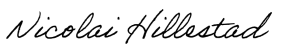                     Bilde av signatur	                  Amalie Ulevik Bjerk			Nicolai Hillestad                   Rovernemndsleiar			     Referent